La cocina prehispánica (Lista 4)Comidas y bebidas especialesComidas y bebidas especialesComidas y bebidas especialesComidas y bebidas especialesComidas y bebidas especialesSpanishNáhuatlEnglishPhotoImage in Codexatoleatolliatole(beverage made with ground maize)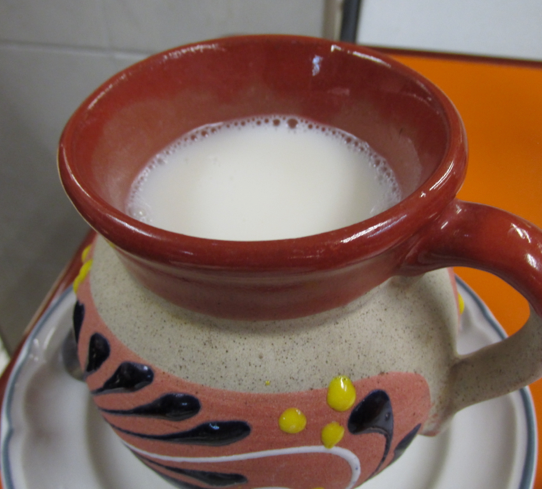 (L. Albrich, Tacos Álvaro, Oaxaca, 2014)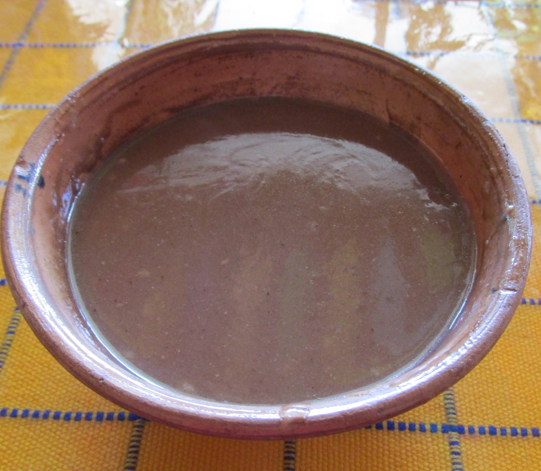 (L. Albrich, Itatoni, Oaxaca, 2014)champurrado (chocolate atole)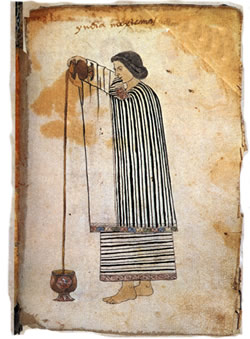 Códice Tudelaguacamoleahuacamolliguacamole(dish made with mashed avocado, often with chile)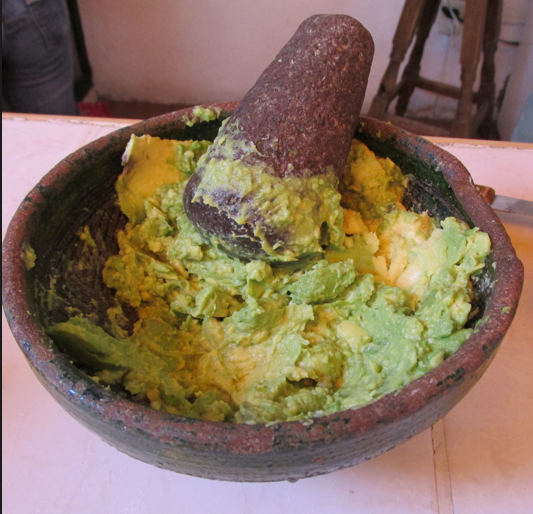 (L. Albrich, Oaxaca, 2014)tacotlaco(word meaning half, middle, center)taco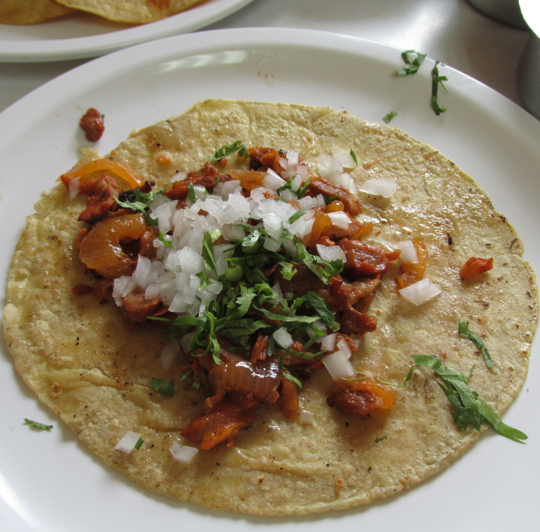 (L. Albrich, Tacos Álvaro, Oaxaca 2014)tamalestamallibread-like steamed cornmeal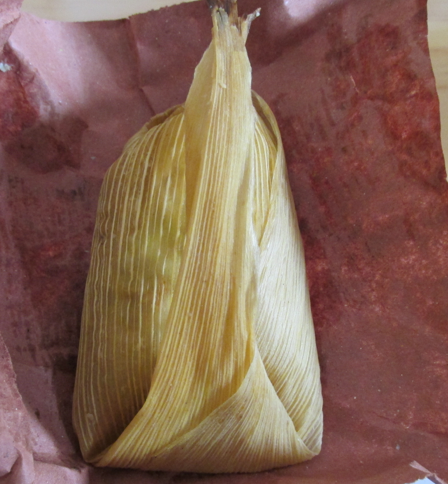 (L. Albrich, Oaxaca, 2014)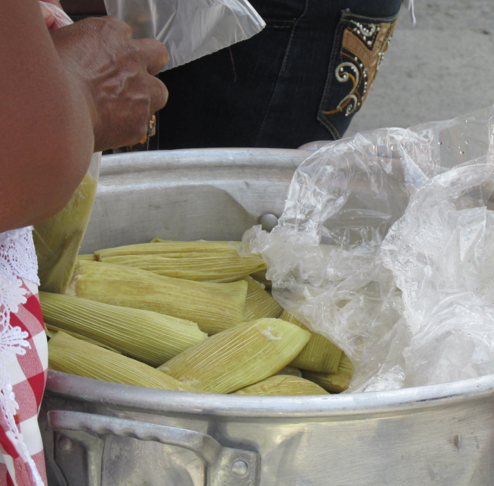 (L. Albrich, Oaxaca, 2014)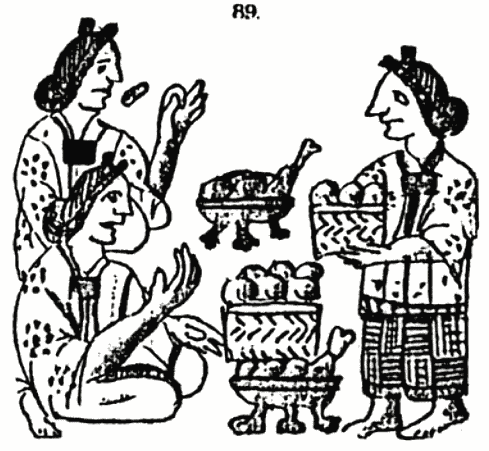 Códice Florentino, libro 2, capítulo 37tejate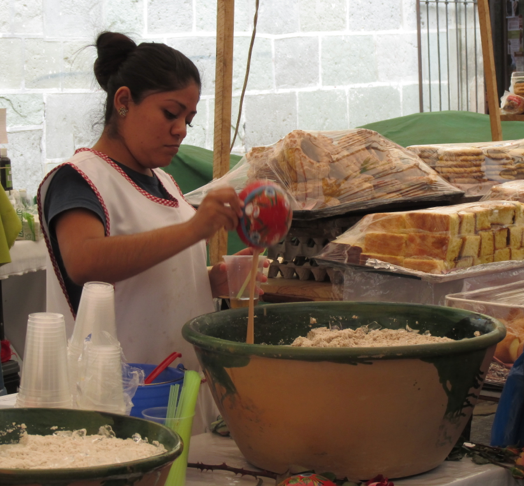 (L. Albrich, Oaxaca, 2014)Códice Tudelatlayudatlayuda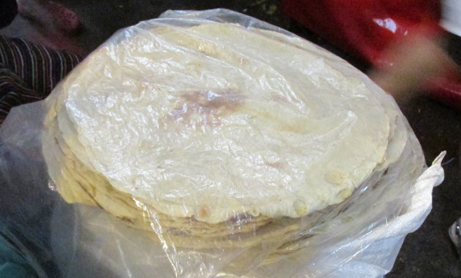 (L. Albrich, Oaxaca, 2014)tortillatlaxcalli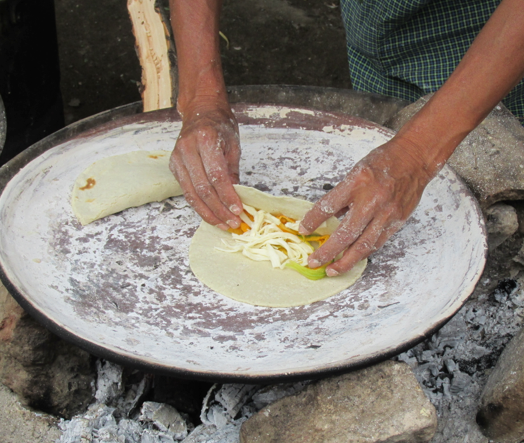 (L. Albrich, Teotitlan del Valle, 2014)Making quesadillas with handmade tortillas on the comal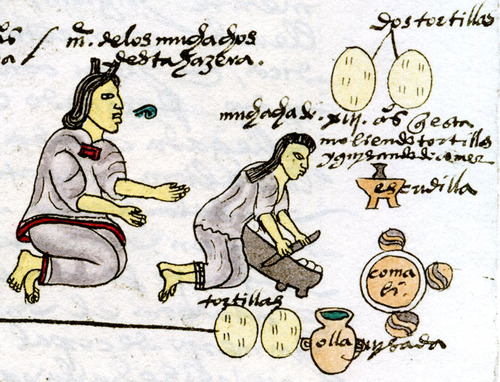 Códice Mendozahuitlacochecuitlacochdelicacy, fungus that grows on maize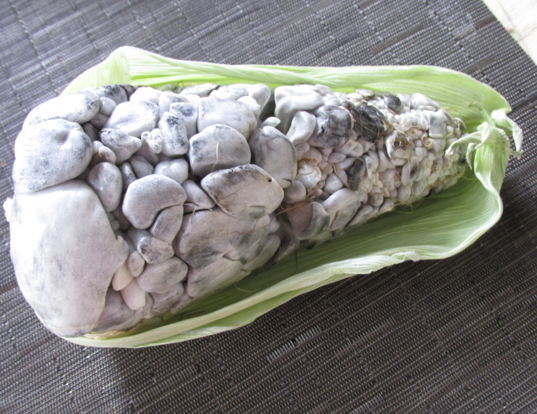 (L. Albrich, Oaxaca, 2014)